Guía de Aprendizaje (13 al 24 de septiembre, 7° Entrega)Objetivo de Aprend: Identificar el número 7 en situaciones cotidianas o de juegos (n° 6)Nombre: Fechas: 1.- Rellena con material a elección el número 7.2.- ¿Cuántos koalas hay en el conjunto? Escribe el número que corresponde en el recuadro.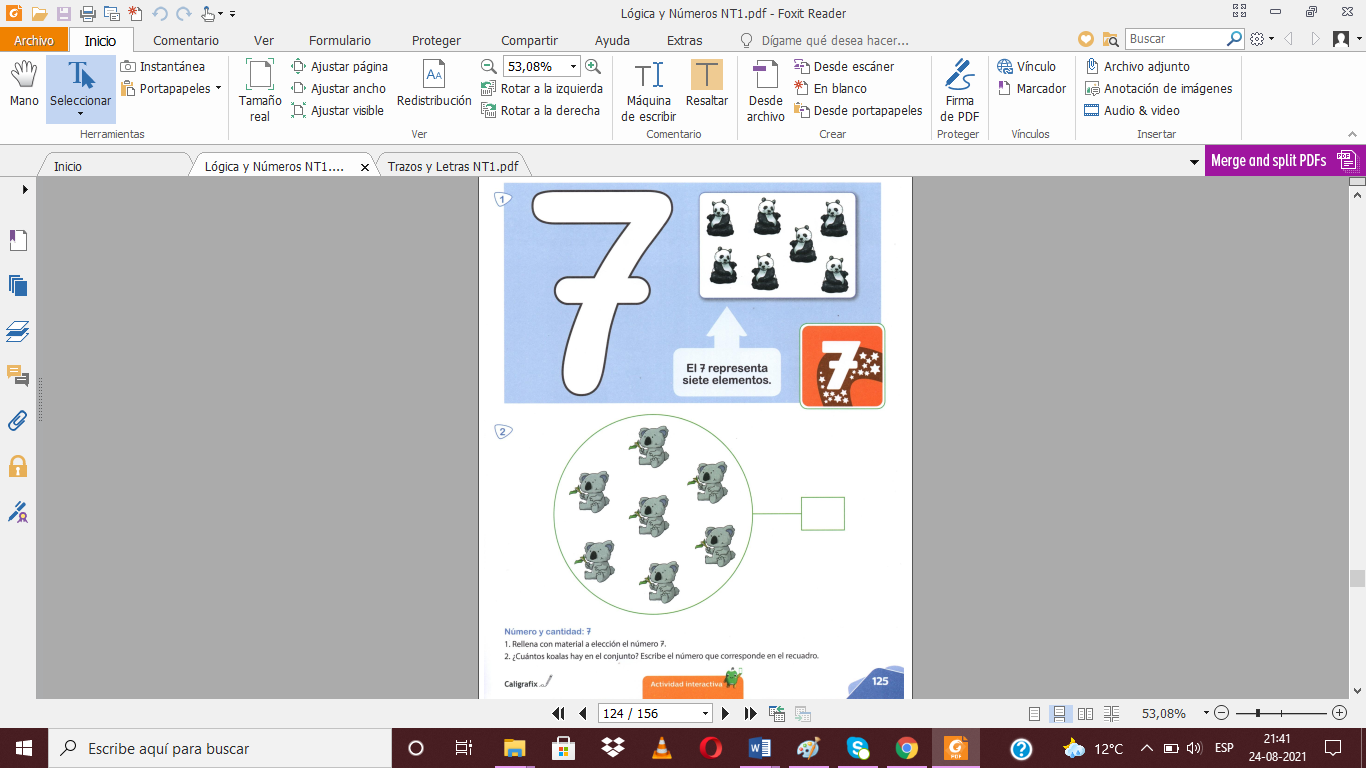 Guía de Aprendizaje (13 al 24 de septiembre, 7° Entrega)Objetivo de Aprend: Escribir el número 7 en situaciones cotidianas o de juego (n° 6)Nombre: Fechas: 1.- Observa el tren y pinta el carro donde va el número 7.-2.- Repasa con tu dedo índice el número 7, siguiendo la dirección de las flechas. Traza la línea punteada.3.- Escribe el número 7, siguiendo las líneas punteadas.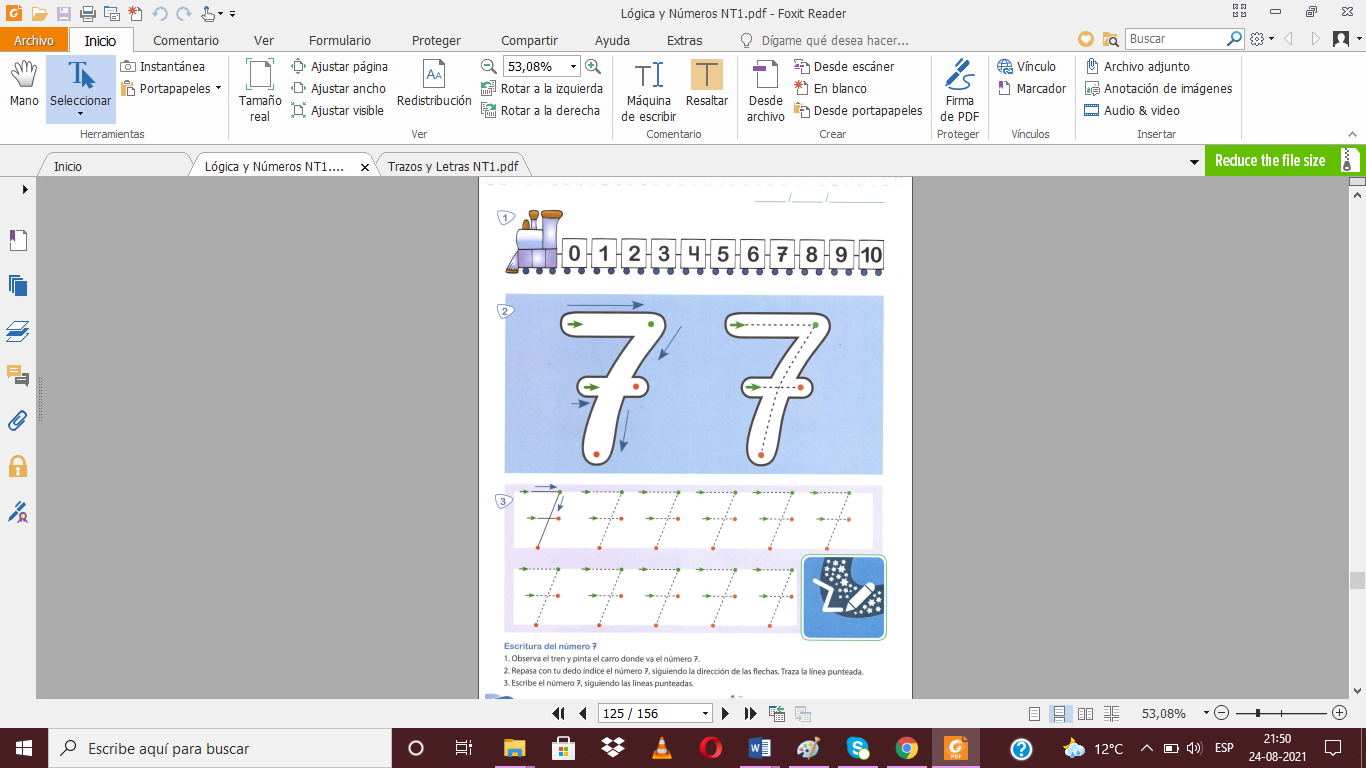 Guía de Aprendizaje (13 al 24 de septiembre, 7° Entrega)Objetivo de Aprend: Contar hasta 7 elementos (n° 6)Nombre: Fechas: Cada flor debe tener 7 pétalos. Dibuja y pinta los pétalos que le faltan a cada una para completar 7 ¿Cuántas flores hay en total?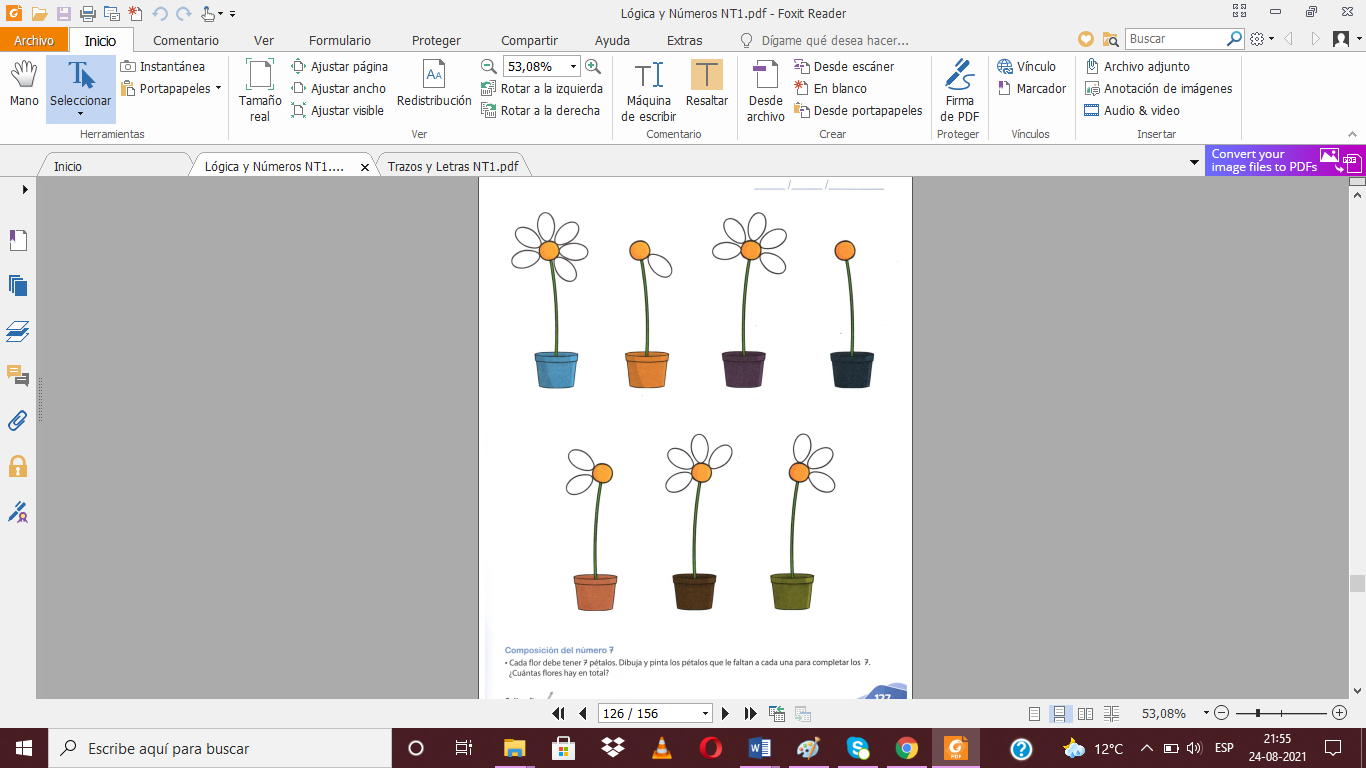 Guía de Aprendizaje (13 al 24 de septiembre, 7° Entrega)Objetivo de Aprend: Identificar el número 8 en situaciones cotidianas o de juegos (n° 6)Nombre: Fechas: 1.- Pinta con lápices scripto el número 8.2.- Tacha 8 pumas.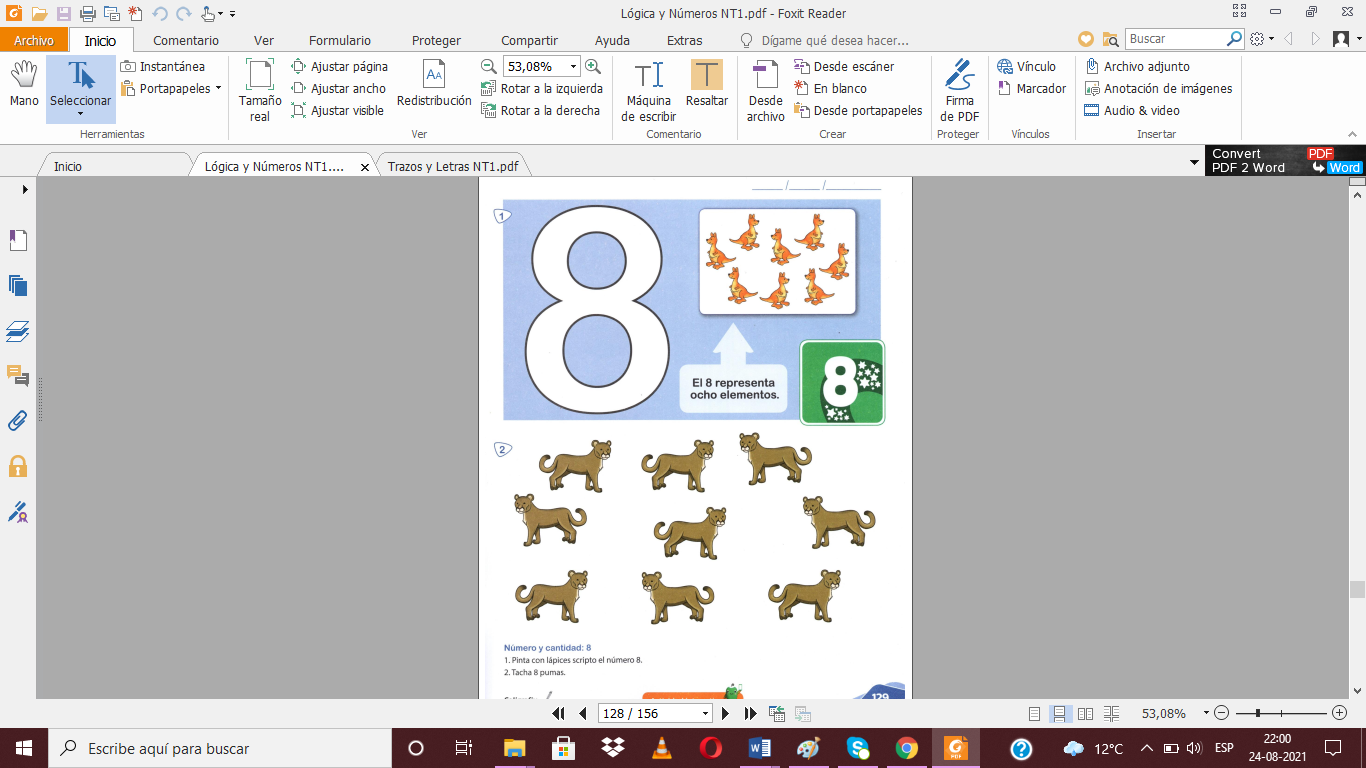 Guía de Aprendizaje (13 al 24 de septiembre, 7° Entrega)Objetivo de Aprend: Escribir el número 8 en situaciones cotidianas o de juego (n° 6)Nombre: Fechas: 1.- Observa el tren y pinta el carro donde va el número 8.-2.- Repasa con tu dedo índice el número 8, siguiendo la dirección de las flechas. Traza la línea punteada.3.- Escribe el número 8, siguiendo las líneas punteadas.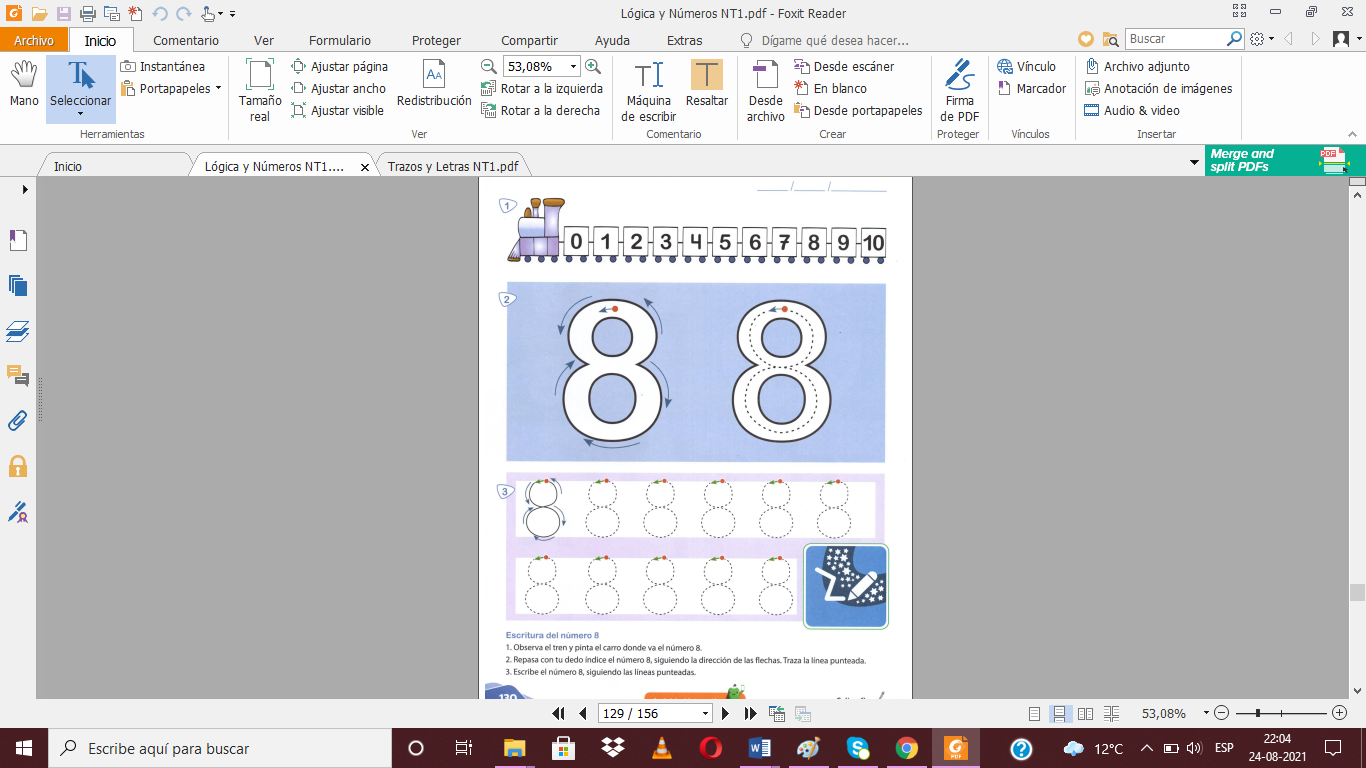 Guía de Aprendizaje (13 al 24 de septiembre, 7° Entrega)Objetivo de Aprend: Contar hasta 8 elementos en situaciones cotidianas o de juego (n° 6)Nombre: Fechas: 1.- Pinta los collares que tienen 8 perlitas.2.- Dibuja y completa los collares con 8 perlas cada uno.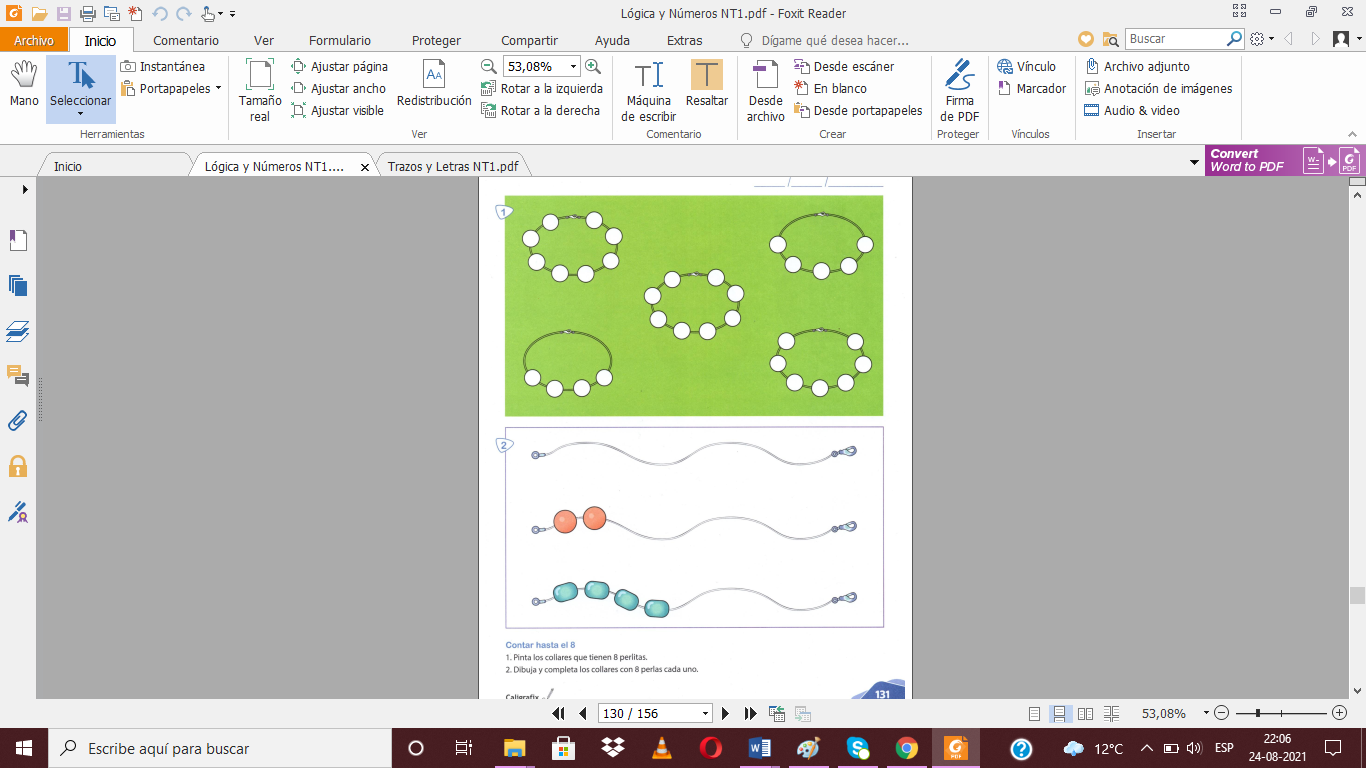 Guía de Aprendizaje (13 al 24 de septiembre, 7° Entrega)Objetivo de Aprend: Completar secuencia numérica ascendente y descendente del 0 al 8 en situaciones cotidianas y de juego (n° 6).Nombre: Fechas: 1.- Escribe el número que va antes y después en cada caso.2.- Escribe los números que faltan en cada secuencia.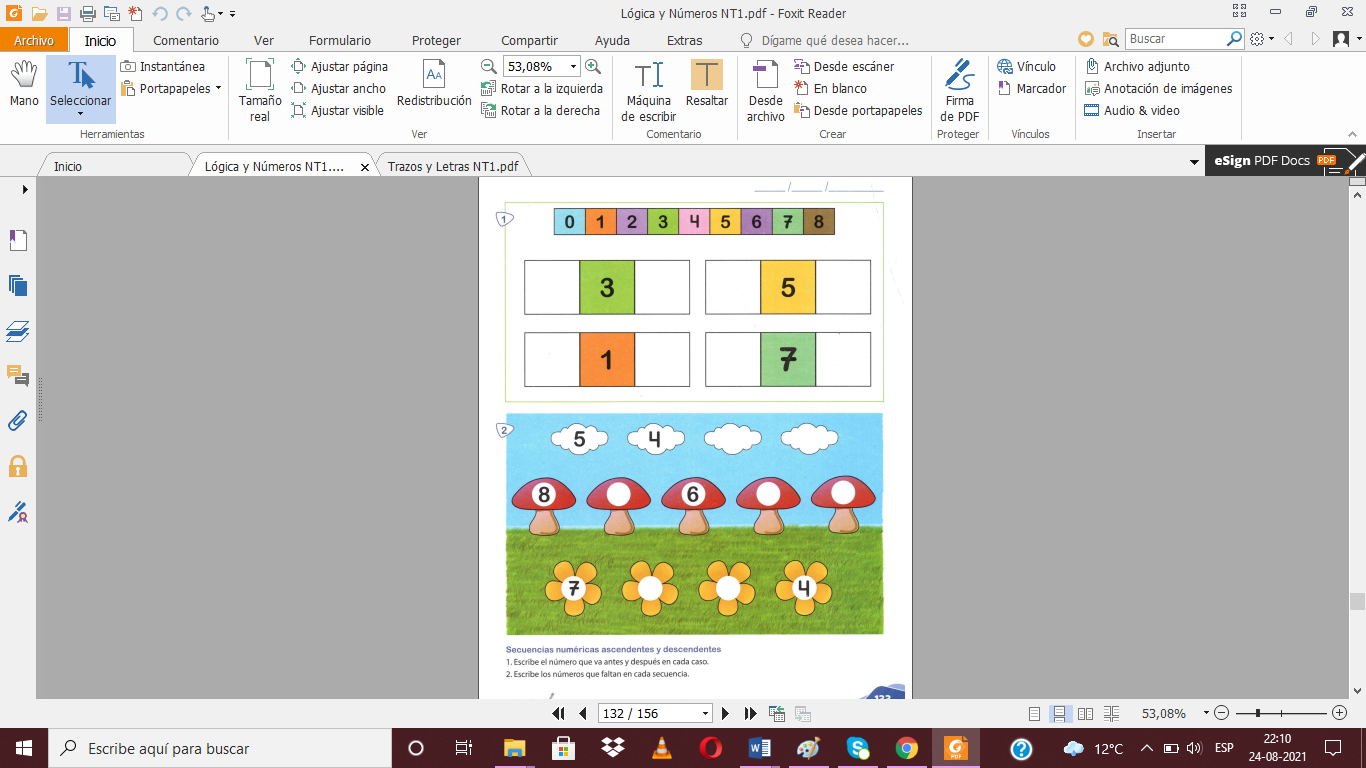 